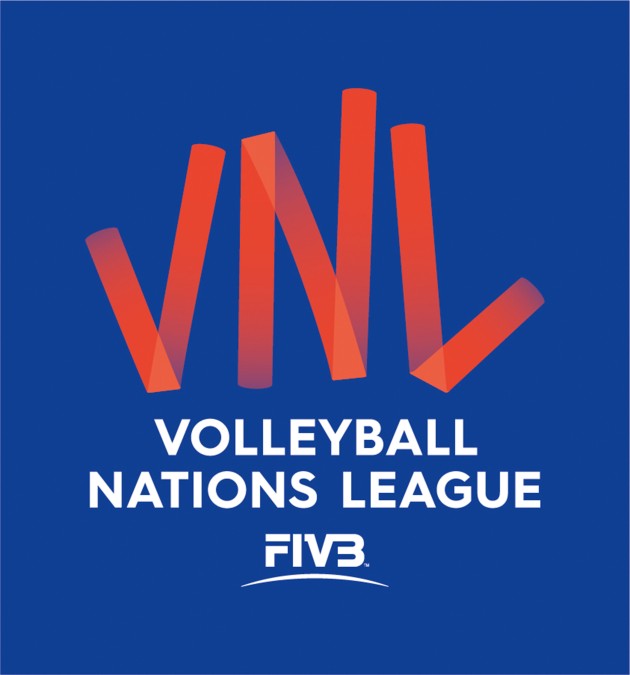 Cartella Stampa VNL-Finals femminili 2022Volleyball Nations League Finals 2022 È l’Ankara Sports Hall la sede della Final 8 di VNL 2022. La capitale turca, già sede della prima pool delle azzurre, ospiterà le migliori 8 nazionali del mondo dal 13 al 17 luglio. La Turchia in quanto paese ospitante dell’atto conclusivo della manifestazione, ed essendosi classificata tra le prime 8 al termine delle tre week di gare, ha ottenuto la posizione 1 nel ranking, mentre i restanti sette pass sono stati staccati (in ordine di ranking) da USA, Brasile, Italia, Cina, Giappone, Serbia e Thailandia.L’Italia del CT Davide Mazzanti si è presentata alla Finals con un bottino di 10 vittorie (di cui 8 consecutive ottenute tra Brasilia e Bulgaria) e 2 sole sconfitte (incassate per mano di Turchia e Cina nella week 1.Il cammino delle azzurreWeek 1 - Ankara (Turchia)31 maggio: Italia - Turchia 0-3 (20-25; 19-25; 19-25)2 giugno: Italia – Belgio 3-1 (21-25; 25-19; 25-23; 25-20)3 giugno: Italia – Olanda 3-0 (25-19; 25-15; 25-15)4 giugno: Italia – Cina 1-3 (13-25; 20-25; 25-22; 18-25)Week 2 – Brasilia (Brasile)15 giugno: Italia – Serbia 3-1 (21-25; 25-14; 25-15; 25-20)17 giugno: Italia – Rep. Dominicana 3-2 (25-23; 20-25; 25-19; 16-25; 15-12)18 giugno: Italia – Germania 3-0 (25-19; 25-22; 27-25)19 giugno Italia – Brasile 3-1 (25-17; 25-15; 14-25; 25-14)Week 3 – Sofia (Bulgaria)29 giugno: Italia – Polonia 3-1 (25-27; 25-20; 28-26; 25-18)1 luglio: Italia – Corea del Sud 3-1 (25-17; 23-25; 25-15; 25-19)2 luglio: Italia – Bulgaria 3-0 (25-12; 25-19; 25-21)3 luglio: Italia – Thailandia 3-0 (25-20; 25-14; 25-14)La classifica al termine delle tre week di gareUSA 11 vittorie (32 pt.), Brasile 10 vittorie (29 pt.), Italia 10 vittorie (29 pt.), Cina 8 vittoria (26 pt.). Giappone 8 vittorie (25 pt.), Serbia 8 vittorie (23 pt.), Turchia 7 vittorie (23 pt.), Thailandia 5 vittorie (15 pt.), Rep. Dominicana 5 vittorie (14 pt.), Germania 4 vittorie (14 pt.), Olanda 4 vittorie (14 pt.), Canada 4 vittorie (12 pt.), Polonia 4 vittorie (12 pt.), Bulgaria 4 vittorie (12 pt.), Belgio 4 vittorie (8 pt.), Corea del Sud 0 vittorie (0 pt.). Risultati e calendario delle Finals di Volleyball Nations League 2022 Risultati Quarti di finaleBrasile – Giappone 3-1 (29-27; 28-26; 20-25; 25-14)USA – Serbia 2-3 (27-29; 23-25; 25-20; 25-20; 13-15)Italia – Cina (da disputare)Turchia – Thailandia (da disputare)Calendario Finals – Ankara (Turchia)Quarti di finale13 luglio ore 14:00: Brasile – Giappone
Telecronaca Stefano Locatelli su Sky Sport Arena13 luglio ore 17:30 USA – Serbia
Telecronaca Roberto Prini su Sky Sport Arena14 luglio ore 14:00 Italia – Cina
Telecronaca di Roberto Prini e commento di Rachele Sangiuliano su Sky Sport Uno14 luglio ore 17:30 Turchia-Thailandia
Telecronaca di Stefano Locatelli su Sky Sport ArenaSemifinali
16 luglio ore 14:00: Semifinale 1
Telecronaca di Roberto Prini su Sky Sport Action16 luglio ore 17:30: Semifinale 2
Telecronaca di Roberto Prini e commento di Rachele Sangiuliano su Sky Sport UnoFinali
17 luglio ore 14:00: Finale 3° - 4° posto
Telecronaca di Roberto Prini su Sky Sport Uno17 luglio ore 17:30: Finale 1° - 2° posto
Telecronaca di Roberto Prini e commento di Rachele Sangiuliano su Sky Sport UnoLa Volleyball Nations League femminile 2022 in TV e streaming	
Da martedì 31 maggio a domenica 3 luglio Sky Sport trasmetterà i match della nazionale alla Volleyball Nations League 2022. Tutte le partite delle azzurre saranno trasmesse in diretta così come le eventuali partite disputate nella Final 8 in programma ad Ankara (Turchia) dal 13 al 17 luglio.	

Sarà, inoltre, possibile seguire tutte le partite della Volleyball Nations League in diretta streaming a pagamento sulla piattaforma tv Volleyball World TV - welcome.volleyballworld.tv
L’impianto di gioco delle FinalsAnkara Sports Hall (Ankara, Turchia) 10.400 spettatoriIl tecnico azzurro: Davide MazzantiNato a Fano il 15 ottobre 1976, Davide Mazzanti ha mosso i primi passi nel mondo della pallavolo allenando le squadre giovanili della Volleyball Mondolfo (1997-2011) e Libertas Marotta (2001-2002). Nella stagione 2002-2003 ha svolto il ruolo di secondo allenatore in A2 sulla panchina della Gs Volley Corridonia, mentre l’anno successivo ha preso la guida della Galassia Volley Falconara in B1 (2003-2005). Al 2005 risale il primo contatto con la nazionale azzurra seniores, un rapporto in qualità di componente dello staff tecnico che si è protratto sino al 2012, partecipando sia ai Giochi Olimpici di Pechino 2008 che a quelli di Londra 2012. A livello di club nella stagione 2005-2006 ha esordito da secondo in A1 con la Alfieri Volley Santeramo per poi sedersi sulla prestigiosa panchina della Teodora Ravenna (2006-2007). Nel biennio (2007-2009) ha ricoperto il ruolo di secondo a Bergamo. Conclusa l’esperienza bergamasca è stato nominato allenatore del gruppo juniores del Club Italia (2009-2010). L’anno successivo ha fatto ritorno a Bergamo, esordendo da primo allenatore in A1 e nelle due stagioni (2010-2012) alla guida della formazione lombarda ha ottenuto la vittoria dello Scudetto 2011 e della Supercoppa 2011. Dopo una breve parentesi sulla panchina della River Volley Piacenza, nel 2013 è stato nominato responsabile del Club Italia e allo stesso tempo ha guidato la nazionale juniores azzurra (2012-2014). Successivamente si è seduto sulla panchina di Casalmaggiore, e il suo arrivo ha coinciso con la vittoria del Campionato Italiano 2015. Stesso risultato Mazzanti lo ha raggiunto il campionato successivo con l’Imoco Volley Conegliano, vincendo inoltre la Supercoppa 2016 e la Coppa Italia 2017. All’esordio sulla panchina italiana Mazzanti ha condotto le azzurre alla qualificazione ai Campionati Mondiali 2018. Nel World Grand Prix ha ottenuto un fantastico secondo posto, eguagliando il miglior risultato dell’Italia nella storica manifestazione. Ai Campionati Europei, disputati in Georgia e Azerbaijan, ha ottenuto con l’Italia il quinto posto. Nella prima edizione della nuova Volleyball Nations League del 2018 si è classificato ottavo con la Nazionale Italiana. Al suo primo Mondiale sulla panchina azzurra ha guidato l’Italia alla conquista della medaglia d’Argento, secondo risultato di sempre dopo l’Oro di Berlino 2002. Con un bilancio di 11 vittorie e 2 sole sconfitte la nazionale tricolore a Yokohama si è arresa solo in finale alla Serbia. Nel 2019 condotto l’Italia alla Final Six della VNL 2019, ottenendo il sesto posto. Nel mese di agosto ha centrato il grande obiettivo dell’anno, la qualificazione ai Giochi Olimpici di Tokyo 2020, chiudendo al primo posto il torneo preolimpico di Catania. Ai campionati Europei 2019 ha riportato l'Italia sul podio, guidando le azzurre alla medaglia di Bronzo nelle finali di Ankara. Fuori dal campo Davide è sposato con l’azzurra Serena Ortolani, dalla quale ha avuto la sua primogenita Gaia. Nel 2021 ha guidato la nazionale femminile ai Giochi Olimpici di Tokyo 2020 uscendo ai quarti di finale. A settembre invece è arrivato il primo posto ai Campionati Europei. L'Italia ha infatti superato alla Stark Arena di Belgrado le padrone di casa della Serbia con il risultato di 3-1 (24-26, 25-22, 25-19, 25-11). Esordio: 26 maggio 2017 (Apeldoorn), Olanda-Italia 3-1 (Amichevole)
Gare totali: 152
Vittorie: 111
Sconfitte: 41
Percentuali vittorie: 73%Palmares: 2017 Argento World Grand Prix 2018, 2018 Argento Campionato del Mondo, 2019 Bronzo Campionati Europei, 2021 Oro Campionati EuropeiLo staff della Nazionale seniores femminile alla VNL
Davide Mazzanti (1° allenatore e direttore tecnico)Matteo Bertini (vice allenatore)Andrea Giovi (assistente allenatore)Massimiliano Taglioli (scoutman)Ezio Bramard (preparatore atletico)Alessandra Favoriti (medico)Andrea Marconi (fisioterapista)Marcello Capucchio (team manager)Stefano Recine (Dir. Accompagnatore)Le 14 azzurre alle Finals di Volleyball Nations League 2022Alzatrici: Alessia Orro, Ofelia Malinov, Ilaria Battistoni, Francesca Bosio.Centrali: Cristina Chirichella, Anna Danesi, Marina Lubian, Sara Bonifacio, Federica Squarcini, Alessia Mazzaro.Libero: Monica De Gennaro, Eleonora Fersino, Sara Panetoni.Schiacciatrici: Alessia Gennari, Caterina Bosetti, Miriam Sylla, Elena Pietrini, Anastasia Guerra, Sofia D'Odorico, Alice Degradi, Terry Enweonwu, Elena Perinelli, Loveth Omoruyi.Opposti: Paola Egonu, Sylvia Nwakalor.N° 1 Marina LubianÈ nata a Moncalieri l’11/04/2000. Altezza 192 cm. Ruolo centrale. Gioca nella Savino Del Bene Scandicci. 76 presenze in nazionale. 
In azzurro: Argento Campionato del Mondo 2018.Esordio il 7 maggio 2018 (Busto Arsizio) Italia–Giappone 1-3.   N° 3 Alessia GennariÈ nata a Parma il 3 novembre 1991. Altezza 184 cm. Schiacciatrice. Gioca nella Saugella Monza. 85 presenze in nazionale.In azzurro: Oro Campionati Europei 2021.	 
Esordio in nazionale il 23 luglio 2011 a Costa Volpino (BG) Italia-Olanda 3-0.	
Partecipazioni ai Giochi Olimpici: Rio de Janeiro 2016N° 4 Sara BonifacioNata ad Alba, il 3 luglio 1996. Altezza 188 cm. Centrale. Gioca nell’Igor Gorgonzola Novara. 85 presenze in Nazionale. In azzurro: Oro Campionati Europei 2021, Argento World Grand Prix 2017.Esordio in nazionale il 16 maggio 2014 a San Bonifacio Italia-Rep. Ceca 0-3.N° 5 Ofelia MalinovNata a Bergamo, il 29 febbraio 1996. Altezza 185 cm. Alzatrice. Gioca nella Savino Del Bene Scandicci. 202 presenze in Nazionale. In azzurro: Oro ai Campionati Europei 2021, Bronzo Campionati Europei 2019, Argento Campionato del Mondo 2018, Argento World Grand Prix 2017. 
Esordio in nazionale il 16 luglio 2014 a Costa Volpino, Italia-Giappone 3-0.
Partecipazioni ai Giochi Olimpici Tokyo 2020. N° 6 Monica De GennaroNata a Piano di Sorrento, l’8 gennaio 1987. Altezza 174 cm. Ruolo Libero. Gioca nell’Imoco Conegliano. 302 presenze in Nazionale. In azzurro: Oro Campionati Europei 2021, Bronzo Campionati Europei 2019, Argento Campionato del Mondo 2018, Argento World Grand Prix 2017, Oro World Cup 2011, 
Esordio in nazionale il 3 gennaio 2006 a Roma, Italia-Siram Roma 3-1.
Partecipazioni ai Giochi Olimpici: Londra 2012, Rio de Janeiro 2016, Tokyo 2020.  N° 7 Eleonora FersinoNata a Chioggia il 24 gennaio 2000. Altezza 169 cm. Ruolo Libero. Gioca nell’Igor Gorgonzola Volley Novara.  29 presenze in nazionale.Esordio in nazionale il 25 maggio 2021 a Rimini (VNL) Italia–Polonia 2-3.N° 8 Alessia OrroNata a Oristano, il 18 luglio 1998. Altezza 180 cm. Alzatrice. Gioca nella Saugella Monza. 138 presenze in Nazionale. In azzurro: Oro Campionati Europei 2021, Bronzo Campionati Europei 2019, Argento World Grand Prix 2017. Esordio in nazionale il 23 giugno 2015 a Padova, Italia-Big Ten Conference 3-0.
Partecipazioni ai Giochi Olimpici: Rio de Janeiro 2016, Tokyo 2020. N° 9 Caterina BosettiNata a Busto Arsizio, il 2 febbraio 1994. Altezza 180 cm. Ruolo Schiacciatrice. Gioca nell’Igor Gorgonzola Novara. 179 presenze in Nazionale. In azzurro: Argento World Grand Prix 2017, Oro World Cup 2011. 
Esordio in nazionale il 27 agosto 2011 ad Anagni (FR) Italia-Bulgaria 3-2.
Partecipazioni ai Giochi Olimpici: Londra 2012.N° 10 Cristina ChirichellaNata a Napoli, il 10 febbraio 1994. Altezza 194 cm. Ruolo Centrale. Gioca nell’Igor Gorgonzola Novara. 238 presenze in Nazionale. In azzurro: Oro Campionati Europei 2021, Bronzo Campionati Europei 2019, Argento Campionato del Mondo 2018, Argento World Grand Prix 2017. 
Esordio in nazionale il 29 maggio 2013 a Montreux, Italia-Giappone 2-3.
Partecipazioni ai Giochi Olimpici: Rio de Janeiro 2016.N° 11 Anna DanesiNata a Brescia, il 20 aprile 1996. Altezza 198 cm. Ruolo Centrale. Gioca nell’Igor Gorgonzola Novara. 155 presenze in Nazionale. In azzurro: Oro Campionati Europei 2021, Bronzo Campionati Europei 2019, Argento Campionato del Mondo 2018, Argento World Grand Prix 2017. 
Esordio in nazionale il 5 gennaio 2016 ad Ankara, Italia-Russia 1-3.
Partecipazioni ai Giochi Olimpici: Rio de Janeiro 2016.N° 14 Elena PietriniNata a Imola, il 17 marzo 2000. Altezza 190 cm. Schiacciatrice. Gioca nella Savino del Bene Scandicci. 93 presenze in Nazionale. In azzurro: Oro Campionati Europei 2021, Argento Campionato del Mondo 2018. Esordio in nazionale il 7 maggio 2018 a Busto Arsizio, Italia-Giappone 1-3.Partecipazioni ai Giochi Olimpici: Tokyo 2020.N° 15 Sylvia NwakalorNata a Lecco, il 12 agosto 1999. Altezza 177 cm. Opposto. Gioca nel il Bisonte Firenze. 
94 presenze in Nazionale. In azzurro: Oro Campionati Europei 2021, Bronzo Campionati Europei 2019, Argento Universiadi 2019, Argento Mondiale 2018.Esordio il 7 agosto 2018 a Hoogeveen Italia-Russia 3-1. N° 17 Myriam Sylla - capitanoNata a Palermo l’8 gennaio 1995. Altezza 184 cm. Schiacciatrice. Gioca nell’Imoco Conegliano. 161 presenze in Nazionale. In azzurro: Oro Campionati Europei 2021, Bronzo Campionati Europei 2019, Argento Campionato del Mondo 2018, Argento World Grand Prix 2017. 
Esordio in nazionale il 23 maggio 2015 a Ravenna, Italia-Cina 3-0.
Partecipazioni ai Giochi Olimpici: Rio de Janeiro 2016, Tokyo 2020.N° 18 Paola EgonuNata a Cittadella, il 18 dicembre 1998. Altezza 193 cm. Opposto. Gioca nell’Imoco Conegliano. 167 presenze in Nazionale. In azzurro: Oro Campionati Europei 2021, Bronzo ai Campionati Europei 2019, Argento Campionato del Mondo 2018, Argento World Grand Prix 2017. 
Esordio in nazionale il 16 maggio 2014 a San Bonifacio (Verona), Italia-Rep. Ceca 0-3.
Partecipazioni ai Giochi Olimpici: Rio de Janeiro 2016, Tokyo 2020.Albo d’oro World Grand Prix e Volleyball Nations League	
1993 Cuba, 1994 Brasile, 1995 Stati Uniti, 1996 Brasile, 1997 Russia, 1998 Brasile, 1999 Russia, 2000 Cuba, 2001 Stati Uniti, 2002 Russia, 2003 Cina, 2004 Brasile, 2005 Brasile, 2006 Brasile, 2007 Olanda, 2008 Brasile, 2009 Brasile, 2010 Stati Uniti, 2011 Stati Uniti, 2012 Stati Uniti, 2013 Brasile, 2014 Brasile, 2015 Stati Uniti, 2016 Brasile, 2017 Brasile, 2018 Stati Uniti (VNL), 2019 Stati Uniti (VNL), 2020 VNL non disputata, 2021 Stati Uniti (VNL). I piazzamenti dell’Italia nel World Grand Prix e nella Volleyball Nations League	1994 (8° posto); 1997 (7° posto); 1998 (5° posto); 1999 (4° posto); 2000 (7° posto); 2003 (5°posto); 2004 (2° posto); 2005 (2° posto); 2006 (3° posto); 2007 (3° posto); 2008 (3° posto); 2010 (3° posto); 2011 (7° posto); 2012 (10° posto); 2013 (5° posto); 2014 (9° posto); 2015 (5° posto); 2016 (7° posto); 2017 (2° posto); 2018 (7° posto VNL); 2019 (6° posto VNL); 2020 VNL non disputata, 2021 (12° posto VNL).Il Montepremi A partitaSquadra vincitrice $ 9.500 Squadra perdente $ 4.250Totale per partita: $ 13.750 Premi di squadra nella fase finale1° posto $ 1.000.0002° posto $ 500.0003° posto $ 300.0004° posto $ 180.0005° posto $ 130.0006° posto $ 85.0007° posto $ 65.0008° posto $ 40.000Totale: $ 2.300.000Premi individuali nella fase finaleMvp player: $ 30.000Best setter: $ 10.000Best opposite: $ 10.000Best outside hitter: $ 10.000Best outsider hitter: $ 10.000Best middle blocker: $ 10.000Best middle blocker: $ 10.000Best libero: $ 10.000Video Challenge SystemNel corso della Volleyball Nations League, come nelle precedenti edizioni, verrà utilizzata la tecnologia “Video Challenge System” che assisterà i direttori di gara durante ciascun set. Le squadre potranno richiedere l’intervento della Challenge in due occasioni per ciascun set. In caso di chiamata corretta da parte di una squadra, il numero dei propri challenge a disposizione non verrà diminuito.   Questi i casi per i quali è possibile richiedere l’utilizzo del Challenge:Palla fuori o dentroTocco della palla a muroContatto della palla con il terreno di gioco “pancake” durante l’azionePalla a contatto con le asteFallo a rete e tocco delle asteContatto tra i piedi sotto reteInvasione di piede al servizioFallo in attacco di seconda linea (linea 3 metri calpestata)I precedenti delle azzurre con le avversarie	
Brasile: 19 V, 61 S, 80 TotCina: 30 V, 52 S, 82 Tot	
Giappone: 46 V, 38 S, 84 TotSerbia: 19 V, 15 S, 34 TotThailandia: 18 V, 3 S, 21 TotTurchia: 48 V, 17 S, 65 TotStati Uniti: 33 V, 44 V, 77 TotGiornalista al seguito della squadraNicola Alfano alfano.nicola@yahoo.it+39 3473724554